NJOFTIMI PËR NENSHKRIMIN E KONTRATËSFURNIZIMSipas Nenit 41A të Ligjit Nr. 04/L-042 për Prokurimin Publik të Republikës se Kosovës, i ndryshuar dhe plotësuar me ligjin Nr. 04/L-237, ligjin Nr. 05/L-068 dhe ligjin Nr. 05/L-092Data e përgatitjes së njoftimit 14.02.2020Ky njoftim është përgatitur në GJUHËT:NENI I: AUTORITETI KONTRAKTUESI.1) EMRI DHE ADRESA E AUTORITETIT KONTRAKTUES (AK)Kontrata përshinë prokurimin e përbashkëtKontrata shpërblehet nga Agjencia Qendrore e ProkurimitNENI II: LËNDA E KONTRATËSII.1) PËRSHKRIMINENI III: PROCEDURAIII.1) LLOJI I PROCEDURËSE hapur   E kufizuar   Konkurruese me negociata    Vlere minimale III.2) KRITERET E DHËNIESSECTION IV: DHËNIA E KONTRATËS(Në rast të disa pjesëve të dhëna disa operatorëve ekonomik të suksesshëm, përsërit S IV.3, IV.4 dhe IV.5 për secilën pjesë)V) INFORMACIONET SHTESË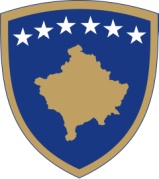 Republika e KosovësRepublika Kosova-Republic of KosovoQeveria - Vlada - GovernmentKomuna e DrenasitDrejtoria për Administratë të PërgjithëshmeZyra e Prokurimit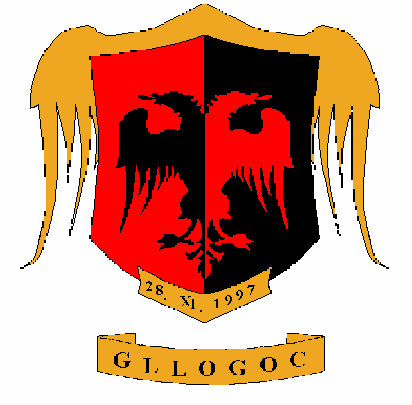 Nr i Prokurimit61120014247ShqipSerbishtAnglishtEmri zyrtar: KOMUNA GLLOGOCEmri zyrtar: KOMUNA GLLOGOCEmri zyrtar: KOMUNA GLLOGOCEmri zyrtar: KOMUNA GLLOGOCAdresa Postare:  RR. FEHMI LLADROVCIAdresa Postare:  RR. FEHMI LLADROVCIAdresa Postare:  RR. FEHMI LLADROVCIAdresa Postare:  RR. FEHMI LLADROVCIQyteti:  GLLOGOCKodi postar: 13000 Kodi postar: 13000 Vendi: GLLOGOCPersoni kontaktues: BLERIM NIKA Personi kontaktues: BLERIM NIKA Telefoni: 038 / 200-40-811Telefoni: 038 / 200-40-811Email: Mensur.gllareva@rks-gov.net Email: Mensur.gllareva@rks-gov.net Faksi: Faksi: Adresa e Internetit (nëse aplikohet):Adresa e Internetit (nëse aplikohet):www.kk.Gllogoc@rks-gov.netwww.kk.Gllogoc@rks-gov.netPoJoPoJoII.1.1) Titulli i kontratës i dhënë nga autoriteti kontraktues:Publikim i aktiviteteve te Komunes ne portale nga data 15.02.2020-15.07.2020II.1.1) Titulli i kontratës i dhënë nga autoriteti kontraktues:Publikim i aktiviteteve te Komunes ne portale nga data 15.02.2020-15.07.2020II.1.1) Titulli i kontratës i dhënë nga autoriteti kontraktues:Publikim i aktiviteteve te Komunes ne portale nga data 15.02.2020-15.07.2020II.1.2)  Lloji i kontratës dhe lokacioni i punëve,  vendi i dorëzimit apo realizimit(Zgjidhni vetëm një kategori - punë, furnizime  apo shërbime – e cila korrespondon më së shumti me objektin specifik të kontratës suaj)II.1.2)  Lloji i kontratës dhe lokacioni i punëve,  vendi i dorëzimit apo realizimit(Zgjidhni vetëm një kategori - punë, furnizime  apo shërbime – e cila korrespondon më së shumti me objektin specifik të kontratës suaj)II.1.2)  Lloji i kontratës dhe lokacioni i punëve,  vendi i dorëzimit apo realizimit(Zgjidhni vetëm një kategori - punë, furnizime  apo shërbime – e cila korrespondon më së shumti me objektin specifik të kontratës suaj)   Punë       Furnizime       Shërbime Ekzekutim Plani dhe ekzekutimi Realizimi, në çfarëdo mënyre, të punës, përgjegjës me kërkesaBlerja Qira financiare (lizing) Qira Blerje me këste Një kombinim i këtyreVendi apo vendndodhja kryesore e  punëveVendi kryesor i dorëzimitPublikim i aktiviteteve te Komunes ne portale nga data 15.02.2020-15.07.2020 NE KOMUNEN E DRENASIT Vendi kryesor i realizimitII.1.3) Njoftimi përfshinëKrijimin e kontratës publike kornizëKohëzgjatja e kontratës publike kornizë: II.1.3) Njoftimi përfshinëKrijimin e kontratës publike kornizëKohëzgjatja e kontratës publike kornizë: II.1.3) Njoftimi përfshinëKrijimin e kontratës publike kornizëKohëzgjatja e kontratës publike kornizë: II.1.4) Përshkrim i shkurtër i lëndës së kontratës:Publikim i aktiviteteve te Komunes ne portale nga data 15.02.2020-15.07.2020II.1.4) Përshkrim i shkurtër i lëndës së kontratës:Publikim i aktiviteteve te Komunes ne portale nga data 15.02.2020-15.07.2020II.1.4) Përshkrim i shkurtër i lëndës së kontratës:Publikim i aktiviteteve te Komunes ne portale nga data 15.02.2020-15.07.2020Vlera e parashikuar e kontratës:990.00€Vlera e parashikuar e kontratës:990.00€Vlera e parashikuar e kontratës:990.00€Financuar:  Vetanake Buxheti i Konsoliduar i Kosovës DonacionFinancuar:  Vetanake Buxheti i Konsoliduar i Kosovës DonacionFinancuar:  Vetanake Buxheti i Konsoliduar i Kosovës DonacionKohëzgjatja e kontratës (data e fillimi dhe përfundimit): Ne: DITEData e fillimit: 15.02.2020 DERI 15.07.2020Kohëzgjatja e kontratës (data e fillimi dhe përfundimit): Ne: DITEData e fillimit: 15.02.2020 DERI 15.07.2020Kohëzgjatja e kontratës (data e fillimi dhe përfundimit): Ne: DITEData e fillimit: 15.02.2020 DERI 15.07.2020II.1.5) Klasifikimi i Fjalorit të Përgjithshëm të Prokurimit (FPP):  93000000-8II.1.5) Klasifikimi i Fjalorit të Përgjithshëm të Prokurimit (FPP):  93000000-8II.1.5) Klasifikimi i Fjalorit të Përgjithshëm të Prokurimit (FPP):  93000000-8 Çmimi më i ulët apo    Tenderi ekonomikisht më i favorshëm IV.1) Data e inicimit te aktivitetit te prokurimit  10.02.2020IV.1) Data e inicimit te aktivitetit te prokurimit  10.02.2020IV.1) Data e inicimit te aktivitetit te prokurimit  10.02.2020IV.1) Data e inicimit te aktivitetit te prokurimit  10.02.2020Data e publikimit te Njoftimit për kontrate   14.02.2020Data e publikimit te Njoftimit për kontrate   14.02.2020Data e publikimit te Njoftimit për kontrate   14.02.2020Data e publikimit te Njoftimit për kontrate   14.02.2020Data e hapjes se tenderëve 14.02.2020Data e hapjes se tenderëve 14.02.2020Data e hapjes se tenderëve 14.02.2020Data e hapjes se tenderëve 14.02.2020Data e publikimit te Njoftimit te dhënies se kontratës 14.02.2020Data e publikimit te Njoftimit te dhënies se kontratës 14.02.2020Data e publikimit te Njoftimit te dhënies se kontratës 14.02.2020Data e publikimit te Njoftimit te dhënies se kontratës 14.02.2020Data e nënshkrimit te kontratës  14.02.2020Data e nënshkrimit te kontratës  14.02.2020Data e nënshkrimit te kontratës  14.02.2020Data e nënshkrimit te kontratës  14.02.2020IV.2) Numri i kërkesave për tërheqje te Dosjes se Tenderit: 3IV.2) Numri i kërkesave për tërheqje te Dosjes se Tenderit: 3IV.2) Numri i kërkesave për tërheqje te Dosjes se Tenderit: 3IV.2) Numri i kërkesave për tërheqje te Dosjes se Tenderit: 3Numri i tenderëve te pranuar: 1Numri i tenderëve te pranuar: 1Numri i tenderëve te pranuar: 1Numri i tenderëve te pranuar: 1Numri i tenderëve te përgjegjshëm: 1Numri i tenderëve te përgjegjshëm: 1Numri i tenderëve te përgjegjshëm: 1Numri i tenderëve te përgjegjshëm: 1Afati kohor për dorëzim te tenderëve: normal i shkurtuarAfati kohor për dorëzim te tenderëve: normal i shkurtuarAfati kohor për dorëzim te tenderëve: normal i shkurtuarAfati kohor për dorëzim te tenderëve: normal i shkurtuarIV.3) Emri dhe adresa e operatorit ekonomik, me të cilin është nënshkruar kontrata IV.3) Emri dhe adresa e operatorit ekonomik, me të cilin është nënshkruar kontrata IV.3) Emri dhe adresa e operatorit ekonomik, me të cilin është nënshkruar kontrata IV.3) Emri dhe adresa e operatorit ekonomik, me të cilin është nënshkruar kontrata Emri zyrtar: DRENICA ONLINE Emri zyrtar: DRENICA ONLINE Emri zyrtar: DRENICA ONLINE Emri zyrtar: DRENICA ONLINE Adresa Postare: DRENASAdresa Postare: DRENASAdresa Postare: DRENASAdresa Postare: DRENASQyteti: DRENASKodi postar:  13000Kodi postar:  13000Vendi: DRENASURL (nëse aplikohet):   URL (nëse aplikohet):   URL (nëse aplikohet):   URL (nëse aplikohet):   Personi kontaktues:ERLIND KRASNIQI    Personi kontaktues:ERLIND KRASNIQI    Email:   Email:   Telefoni:   Telefoni:   Faksi:  Faksi:  IV.4) Informacione mbi vlerën e kontratësVlera e përgjithshme e kontratës  990.00€Tenderi i përgjegjshëm me çmimin më të ulët: 990.00€Tenderi i përgjegjshëm me çmimin më të lartë:990.00 €IV.4) Informacione mbi vlerën e kontratësVlera e përgjithshme e kontratës  990.00€Tenderi i përgjegjshëm me çmimin më të ulët: 990.00€Tenderi i përgjegjshëm me çmimin më të lartë:990.00 €IV.4) Informacione mbi vlerën e kontratësVlera e përgjithshme e kontratës  990.00€Tenderi i përgjegjshëm me çmimin më të ulët: 990.00€Tenderi i përgjegjshëm me çmimin më të lartë:990.00 €IV.4) Informacione mbi vlerën e kontratësVlera e përgjithshme e kontratës  990.00€Tenderi i përgjegjshëm me çmimin më të ulët: 990.00€Tenderi i përgjegjshëm me çmimin më të lartë:990.00 €IV.5) A ka gjasa që kontrata të nënkontraktohetIV.5) A ka gjasa që kontrata të nënkontraktohetIV.5) A ka gjasa që kontrata të nënkontraktohetIV.5) A ka gjasa që kontrata të nënkontraktohet